OPŠTINA ŽABLJAKSekretarijat za uređenje prostora, zaštitu Životne sredine i komunalno stambene posloveBroj: 352/14-04-47Žabljak, 05.06.2014.god.URBANISTIČKO-TEHNIČKI USLOVIZA IZRADU TEHNIČKE DOKUMENTACIJE ZA IZGRADNJU VIKEND OBJEKTA NA KATASTARSKOJ PARCELI BROJ 3246 KO BORJE II, U PUP-u OPŠTINE ŽABLJAK DO 2020.godine, U ŽABLJAKUPODNOSILAC ZAHTJEVA: GOLUBOVIĆ MILEVA iz Nikšića. PRAVNI OSNOV: Pravni osnov za izdavanje urbanističko-tehničkih uslova sadržan je u članu  62a Zakoa o uređenju prostora i izgradnji objekata („Sl. list CG“, broj 51/08,40/10,34/11, 47/11,35/13) i  PUP-a opštine Žabljak do 2020.godine, usvojenom Odlukom o donošenju PUP-a opštine Žabljak do 2020.godine (Sl. list CG – opštinski propisi br.22/11).POSTOJEĆE STANJE: Katastarska parcela broj 3246, KO Borje II po privremenom  listu nepokretnosti br.172 , površine 2029,00m2, naselje Šumanovac.PLANIRANO STANJE: PUP-om opštine Žabljak u poglavlju NIVO SAGLEDAVANJA 3 za utvrđene ostale centre i naselja1) PRAVILA GRAĐENJA SA SMJERNICAMA SA URBANISTIČKO-TEHNIČKIM USLOVIMA ZA UREĐENJE I IZGRADNJU PROSTORAStanovanje u ostalimnaseljimaseoskogtipaTIP R) - KUĆEZAODMOR planirano je:„Potrebuzavikendkućamausmjeritinapostojećanapuštenakućištaseoskihatara, stimdapostojirealnamogućnostkomunalnogopremanjaistihlokacija. Uveć formiranimzonamakućazaodmorprimenitisledećesmjernice:- ograničitidaljeneracionalno širenjegrađevinskogreona;- svoditiizgrađenepovršinena štomanjumjeru, koristećitipoveinačinizgradnjekojizauzimajunajmanjeprostoraiminimalnoutičunapromenukarakteraprirodnesredine;- očuvanjesvihpostojećihprirodnihvrijednosti: izvori, livade, proplanci, pejzaži.a) osnovnapravilakorišćenjazemljišta:- min.veličina parcele 4,0-6,0ari;- min. širina fronta parcele 10,0m;- svaka parcela mora imati kolski prilaz sa javne saobraćajnice.b) osnovnapravila izgradnje objekata:- maks. indeksizgrađenosti 0,6;- maks. indeksiskorišćenosti 40;- maks. spratnost objekta Po+P+Pk. (podrum+prizemlje+potkrovlje);- min. udaljenost slobodno-stojećih objekata od susjedne parcele 1,5m;- min. udaljenost od susjednog objekta 5,0m;- omogućuje se i izgradnja garaža i ostava za alat, naročito uz objekat, ako veličina ioblik parcele zadovoljavaju;- preporučuje se upotreba lokalnih materijala sa primenom arhitektonskih oblika iformi lokalne arhitekture;- preporučuje se ograđivanje parcela živom zelenom ogradom maks. visine 1,5m.”Katastarska parcela: Broj: 3246 KO Borje IIGabarit: pravougaoni.Površina parcele: 2029,00m2Regulaciona linija: linija putnog pojasa prilaznog puta.Građevinska linija: 5m od spoljne ivice putnog pojasa min. udaljenost od susjedne parcele 1,5m;min. udaljenost od susjednog objekta 5,0m;Površine za parkiranje, odnosno garažiranje vozila: isključivo na sopstvenoj parceli po normativu jedno parking ili garažno mjesto na jedan stanObjekat:Indeks iskorišćenosti: 40.Spratnost:maks. Spratnost podrum+ prizemlje+potkrovlje (Po+P+Pk)Namjena: kuća za odmor Krov: kosi; nagib krovne ravni uskladiti sa klimatskim uslovimarješenjem kosih krovova obezbjediti da se voda sa krova objekta sliva na sopstvenu parcelu,Krovni pokrivač: savremeni, kvalitetni i trajni materijali i kvalitetno ugrađeniKonstruktivni sistem: Konstrukciju objekta racionalno prilagoditi arhitektonskom rješenju vodeći računa o važećim pravilnicima i propisima iz ove oblasti: Elektroinstalacije:Investitor pri izradi tehničke dokumentacije mora poštovati Tehničke preporuke EPCG i to:-Tehnička preporuka za priključenje potrošača na niskonaponsku mrežu TP-2 (dopunjeno izdanje)-Tehnička preporuka- Tipizacija mjernih mjesta;-Uputstvo i tehnički uslovi za izbor i ugradnju ograničivača strujnog opterećenja;-Tehnička preporuka TP-1b- Distributivna transformatorska stanica DTS-EPCG 10/0,4 Kv.      -     Hidrotehnička infrastruktura: Priključak na vodovodnu mrežu uraditi prema uslovima DOO komunalno i vodovod Žabljak.Obrada fasade: savremeni, kvalitetni i trajni materijali i kvalitetno ugrađeniOblikovanje prostora i primjena materijala: U oblikovnom smislu objekat uklopiti u okolni ambijent i to upotrebom kvalitetnih materijala, savremenim arhitektonskim rješenjima i dr.,Arhitektonski izgled i obradu objekta prilagoditi njegovoj namjeni i građevinskom nasljeđu. Objekat treba da slijedi osnovne autentične arhitektonske odlike nasleđene strukture (karakteristične gabarite, nagibe krova i upotrijebljene materijale).KlimaTSKE KARAKTERISTIKE Žabljački kraj se nalazi u zoni planinskog kontinentalnog klimatskog pojasa. 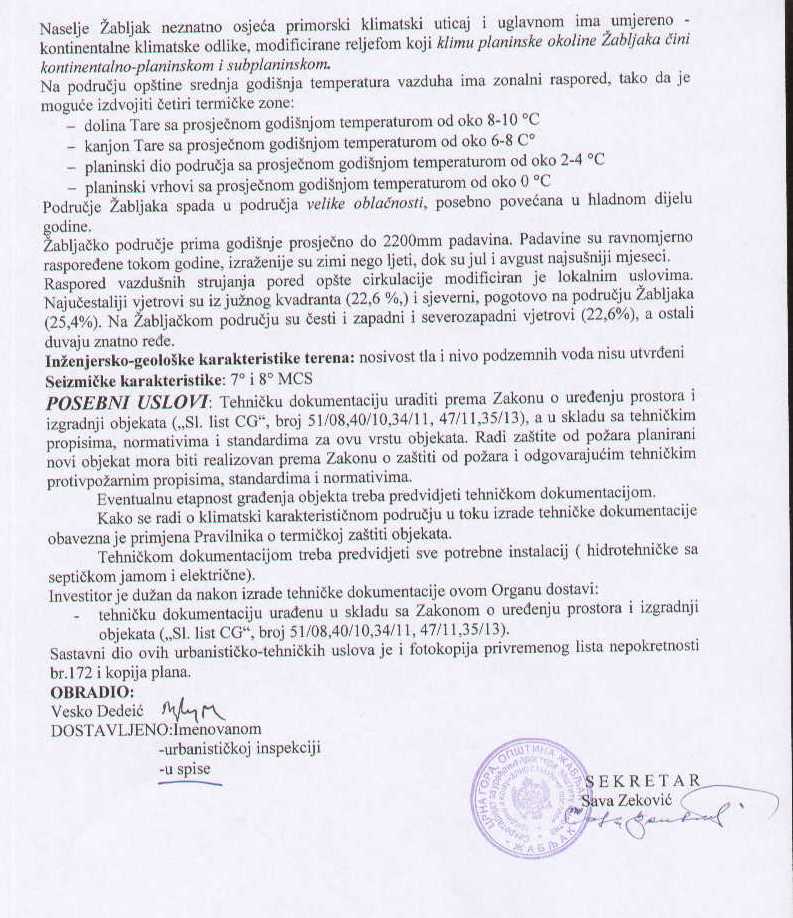 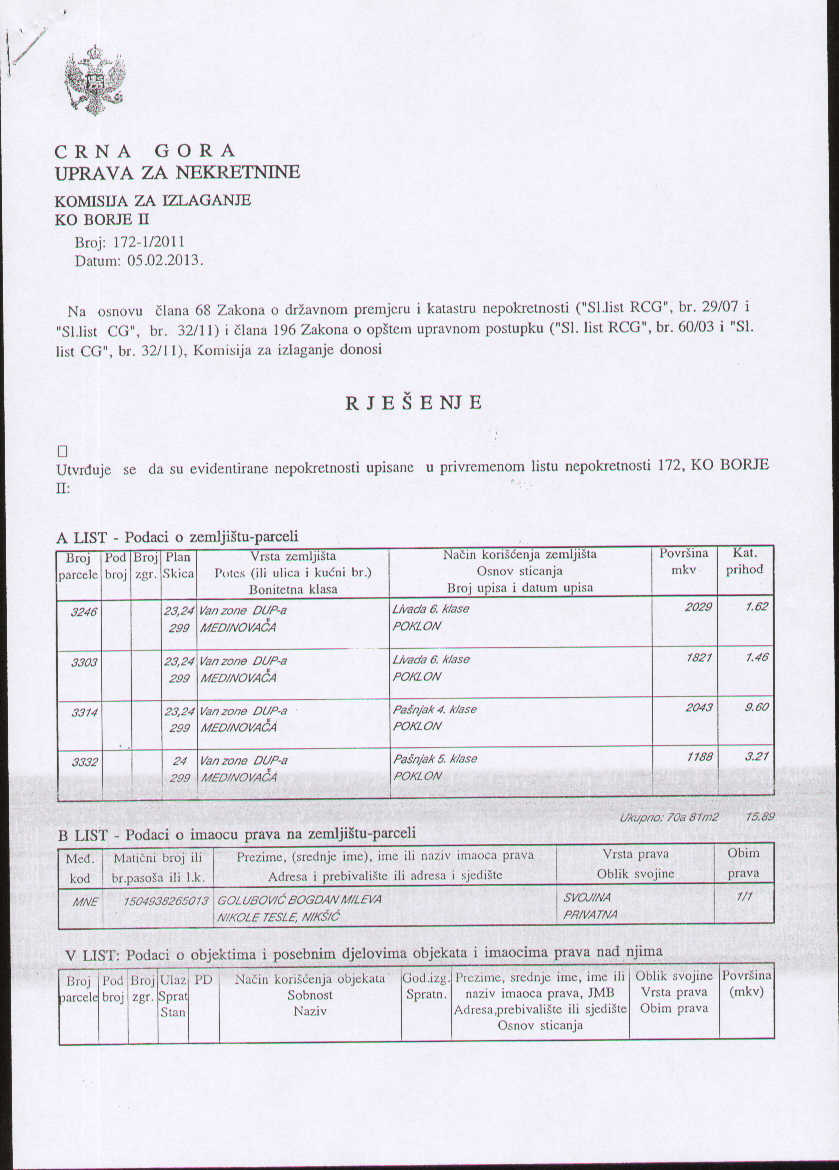 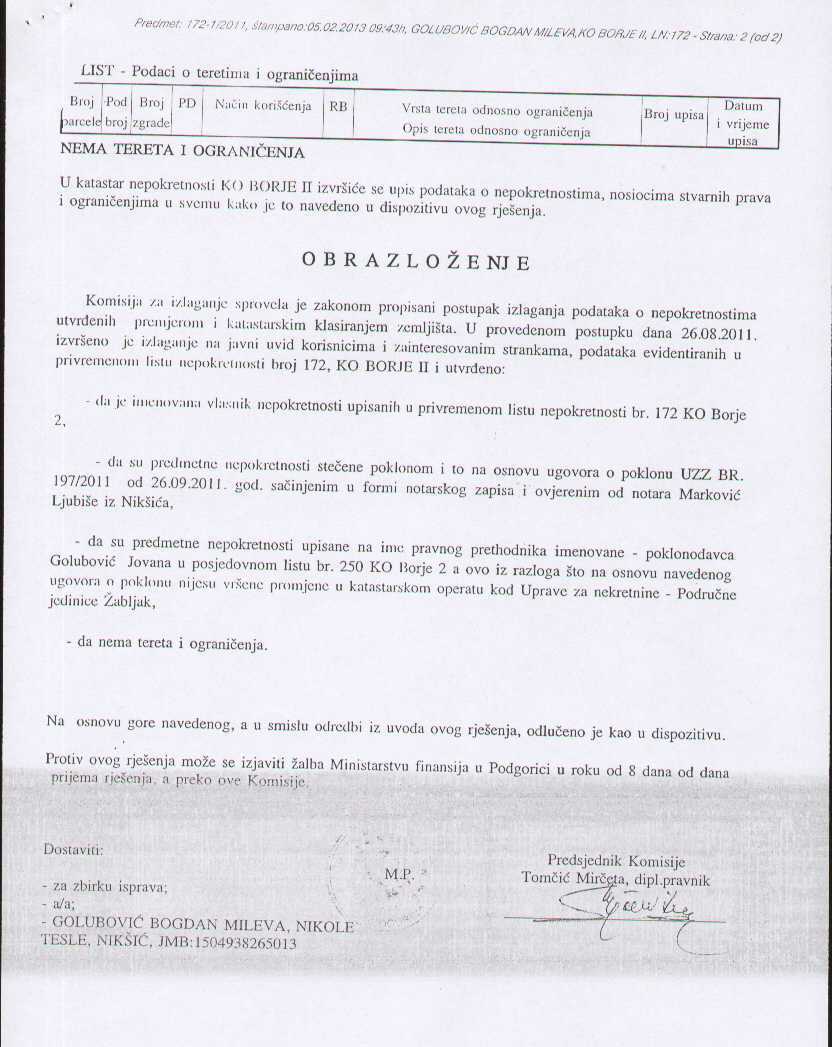 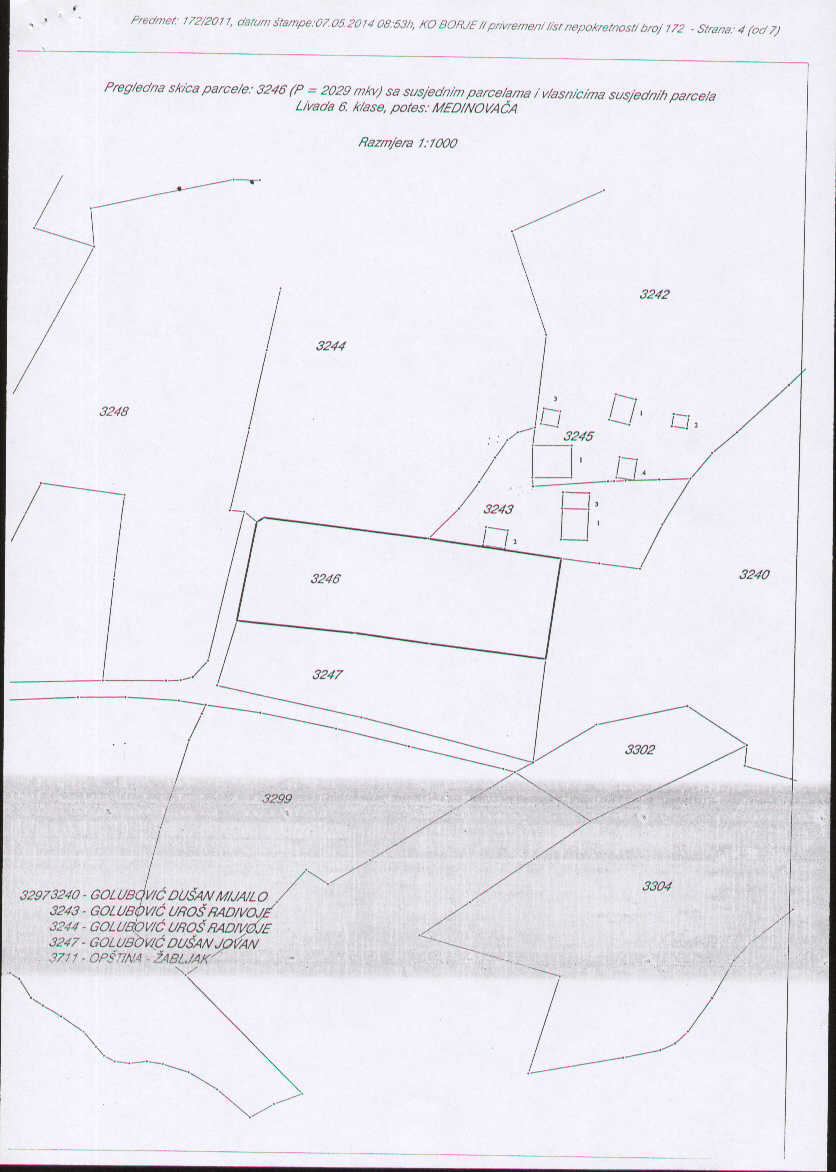 